Sample Assessment Outline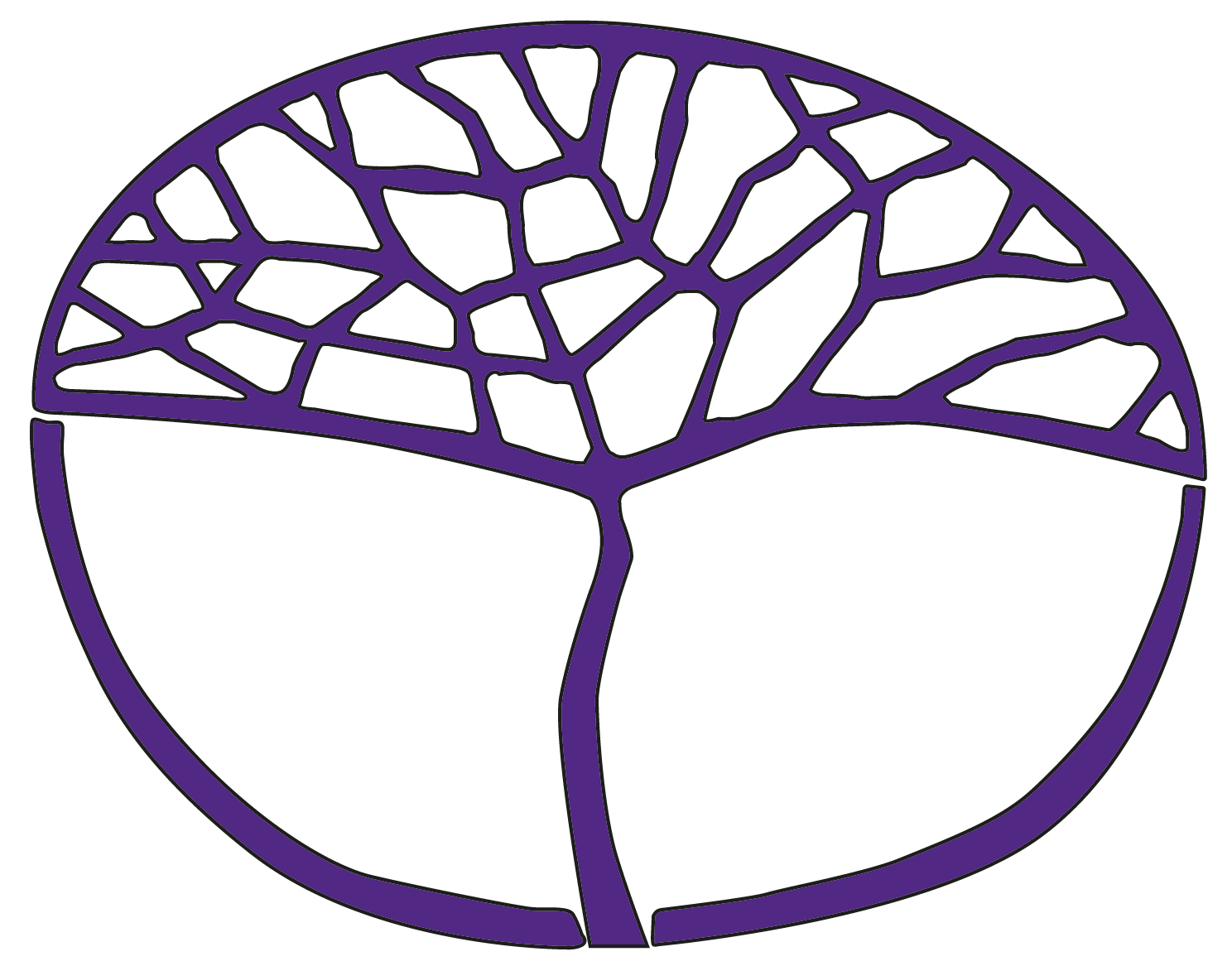 Health StudiesATAR Year 11Copyright© School Curriculum and Standards Authority, 2019This document – apart from any third party copyright material contained in it – may be freely copied, or communicated on an intranet, for non-commercial purposes in educational institutions, provided that the School Curriculum and Standards Authority is acknowledged as the copyright owner, and that the Authority’s moral rights are not infringed.Copying or communication for any other purpose can be done only within the terms of the Copyright Act 1968 or with prior written permission of the School Curriculum and Standards Authority. Copying or communication of any third party copyright material can be done only within the terms of the Copyright Act 1968 or with permission of the copyright owners.Any content in this document that has been derived from the Australian Curriculum may be used under the terms of the Creative Commons Attribution 4.0 International licence.DisclaimerAny resources such as texts, websites and so on that may be referred to in this document are provided as examples of resources that teachers can use to support their learning programs. Their inclusion does not imply that they are mandatory or that they are the only resources relevant to the course.Sample assessment outlineHealth Studies – ATAR Year 11Unit 1 and Unit 2Assessment typeAssessment type weighting Assessment task weightingSubmission dateAssessment taskInquiry20%10%Week 14Task 2: Investigation of a drug-related issue – principles, frameworks, models and theories; actions and strategiesInquiry20%10%Week 30Task 7: Application of a health inquiry processProject30%15%Week 10Task 1: Situations for the applications of the Health Belief ModelProject30%15%Week 20Task 5: Community resource booklet – principles, frameworks, models and theoriesResponse20%10%Week 19Task 4: Topic test – actions and strategiesResponse20%10%Week 24Task 6: Topic test – leadership stylesExamination30%10%Examination weekTask 3: Semester 1 examinationExamination30%20%Examination weekTask 8: Semester 2 examinationTotal100%100%